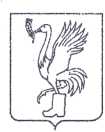 СОВЕТ ДЕПУТАТОВТАЛДОМСКОГО ГОРОДСКОГО ОКРУГА МОСКОВСКОЙ ОБЛАСТИ141900, г. Талдом, пл. К. Маркса, 12                                                            тел. 8-(49620) -6-35-61; т/ф 8-(49620) -3-33-29 Р Е Ш Е Н И Еот __31 января____  2019 г.                                                                  №  142┌                                                      ┐    О соглашении между Советом депутатов и администрацией Талдомского городскогоокруга Московской областиВ соответствии с регламентом Совета депутатов Талдомского городского округа от                     «14» сентября 2018 года № 52 «Об утверждения регламента Советом депутатов Талдомского городского округа Московской области», Совет депутатов Талдомского городского округа                                                   РЕШИЛ:Одобрить прилагаемый проект соглашения между Советом депутатов и администрацией Талдомского городского округа Московской области (Приложение №1)Председателю Совета депутатов Талдомского городского округа М.И. Аникееву заключить указанное соглашение.Настоящее решение вступает в силу с момента его подписания.Контроль над исполнением настоящего решения возложить на председателя Совета депутатов Талдомского городского округа Московской области М.И. Аникеева.Председатель Совета депутатов                                                                              М.И. АникеевПриложение №1к решению Совета депутатов Талдомского городского округа  от «31» января 2019г. № 142Соглашениемежду Советом депутатов и администрацией
Талдомского городского округа Московской области       Совет депутатов Талдомского городского округа в лице Аникеева Михаила Ивановича председателя Совета депутатов Талдомского городского округа Московской области (далее – Совет депутатов) и администрация Талдомского городского округа Московской области в лице Юдина Владислава Юрьевича, главы Талдомского городского округа Московской области, (далее - Администрация) заключили соглашение о нижеследующем:Предмет соглашенияАдминистрация обязуется осуществлять обеспечение деятельности Совета депутатов:В сфере юридического сопровождения:- правовая и антикоррупционная экспертизы проектов решений Совета депутатов и иных документов;- юридико-техническая экспертиза проектов решений Совета депутатов с учетом функционально-стилистических особенностей юридических текстов, их типологической специфики, требований юридической техники, редакционно-технических правил и нормативов;- разработка и участие в разработке проектов решений Совета депутатов;- рассмотрение предложений правотворческой деятельности Совета депутатов, по первоочередной и текущей разработке проектов решений Совета депутатов;- правовая и антикоррупционная экспертизы положений, правил, иных документов, регулирующих вопросы деятельности Совета депутатов в соответствии с федеральным законодательством, законодательством Московской области и муниципальными правовыми актами Талдомского городского округа;- рассмотрение протестов и представлений, заявлений Талдомского городского прокурора в суды, заключений и обращений иных контролирующих и надзорных органов по вопросам соответствия решений Совета депутатов федеральным законам и иным нормативным правовым актам Российской Федерации, законам Московской области и иным нормативным правовым актам Московской области, рассмотрения данных обращений, подготовка ответов указанным органам о результатах рассмотрения их обращений;- подготовка заявлений, кассационных жалоб в суды Российской Федерации;- представление в установленном законом порядке интересов Совета депутатов в Конституционном Суде Российской Федерации, Верховном Суде Российской Федерации, других федеральных судах общей юрисдикции и федеральных арбитражных судах, а также при рассмотрении дел мировыми судьями в порядке, установленном федеральными законами;- разработка проектов решений Совета депутатов  по выполнению вступивших в силу решений судов;- участие в депутатских слушаниях по проектам решений Совета депутатов, семинарах и совещаниях федеральных органов государственной власти, органов государственной власти Московской области, органов местного самоуправления по правовой тематике;- рассмотрение обращений органов государственной власти, органов местного самоуправления, организаций и граждан по правовым вопросам;- подготовка разъяснений по применению норм решений Совета депутатов;- правовая экспертиза и доработка проектов договоров, проектов соглашений, заключаемых от имени Совета депутатов, о сотрудничестве с органами государственной власти, органами местного самоуправления;- содействие субъектам права правотворческой инициативы в Совете депутатов;- решение иных вопросов правового обеспечения деятельности Совета депутатов;- предоставление депутатам Совета депутатов необходимой справочной и аналитической информации по правовым вопросам;- выполнение поручений председателя Совета депутатов, заместителя председателя Совета депутатов, председателей постоянных комиссий, председателей временных комиссий;- оказание содействия постоянной комиссии в выполнении поручений Совета депутатов в сфере юридического сопровождения;- осуществление взаимодействия с совещательными и консультативными органами, образованными при Совете депутатов.В сфере организационного и документационного обеспечения деятельности Совета депутатов:-осуществление работы по организационно-техническому обеспечению деятельности председателя Совета депутатов;- извещение лиц приглашенных на заседание;- регистрация присутствующих депутатов и других участников заседания;- контроль за допуском и соблюдением порядка в зале заседаний Совета депутатов;- принятие поступающей на рассмотрение председателем Совета депутатов корреспонденции, передача ее в соответствии с принятым председателем Совета депутатов решением должностным лицам или конкретным исполнителям для использования в процессе работы либо подготовки ответов; - принятие документов и личных заявлений на подпись председателя Совета депутатов;- контроль за своевременным рассмотрением и представлением исполнителями документов, поступивших на исполнение, проверка правильности оформления подготовленных проектов документов, передаваемых председателю Совета депутатов на подпись;- организация проведения телефонных переговоров председателя Совета депутатов, запись в его отсутствие полученной информации и доведение до его сведения ее содержания, передача и принятие информации по приемно-переговорным устройствам (телефаксу и т.п.), а также телефонограмм, своевременное доведение до его сведения информации, полученной по каналам связи;- составление писем, запросов, других документов, подготовка ответов авторам писем по поручению председателя Совета депутатов;- обеспечение рабочего места председателя Совета депутатов необходимыми средствами организационной техники, канцелярскими принадлежностями, создание условий, способствующих его эффективной работе;- организация приема граждан, содействие оперативности рассмотрения просьб и предложений;- обеспечение взаимодействия председателя Совета депутатов с органами государственной власти, органами местного самоуправления муниципальных образований, иными организациями;- организация поздравления Советом депутатов заслуженных людей и организаций с юбилейными датами, профессиональными и иными праздниками, знаменательными событиями;- организация рассмотрения обращений граждан в Совет депутатов в соответствии с Федеральными законами от 06.10.2012 № 131-ФЗ «Об общих принципах организации местного самоуправления в Российской Федерации»;- контроль за соблюдением сроков рассмотрения обращений граждан;- лингвистическая экспертиза проектов решений Совета депутатов с учетом функционально-стилистических особенностей юридических текстов, их типологической специфики, требований юридической техники, редакционно-технических правил и нормативов;          - содействие субъектам права правотворческой инициативы в Совете депутатов;- осуществление организационного обеспечения подготовки и проведения публичных слушаний, депутатских слушаний, «круглых столов» и иных мероприятий, проводимых Советом депутатов;- организация выездных заседаний Совета депутатов;- формирование и поддержание в актуальном состоянии базы данных о депутатах Совета депутатов и их помощниках;- организация проведения семинаров, совещаний;- организационное и документационное обеспечение деятельности Молодежной парламента при Совете депутатов Талдомского городского округа Московской области;- предоставление депутатам Совета депутатов необходимой справочной и аналитической информации; - осуществление решения иных вопросов организационного обеспечения деятельности Совета депутатов, в соответствии с распоряжениями и поручениями председателя Совета депутатов, поручениями заместителя председателя Совета депутатов;- осуществление организационного обеспечения подготовки и проведения заседаний Совета депутатов (оповещение депутатов о дате проведения заседания Совета депутатов, проведение предварительной регистрации участников перед началом заседания Совета депутатов, подготовка порядка ведения заседания Совета депутатов, обеспечение деятельности депутатов Совета депутатов);- организация вручения на заседаниях Совета депутатов наград;- осуществление организационного обеспечения подготовки и проведения других мероприятий, проводимых Советом депутатов, в том числе подготовка проекта повестки и порядка проведения мероприятия, оповещение участников мероприятия о времени и месте его проведения;- организация изготовления, выдача и регистрация удостоверений депутатов Совета депутатов, ведение учета выдачи удостоверений и нагрудного знака депутата Совета депутатов;- осуществление оперативной связи с депутатами Совета депутатов, доведение до них необходимой информации о проводимых мероприятиях Совета депутатов;           - выполнение поручений председателя Совета депутатов;- подготовка и участие в реализации планов работы Совета депутатов, постоянных комиссий Совета депутатов; подготовка и направление в установленные сроки отчетов о работе Совета депутатов и постоянных комиссий Совета депутатов;- организационное и документационное обеспечение рассмотрения постоянными комиссиями проектов решений Совета депутатов, заявлений, обращений и подготовка их к рассмотрению Советом депутатов на всех стадиях правотворческого процесса, предусмотренных Регламентом Совета депутатов;- обеспечение в установленном порядке подготовки к заседанию постоянной комиссии, в том числе информирования депутатов Совета депутатов, депутатских объединений, постоянных комиссий Совета депутатов о заседаниях комиссий и рассматриваемых на них вопросах, а также о депутатских слушаниях и других мероприятиях, проводимых постоянной комиссией;- оказание содействия постоянной комиссии в выполнении поручений Совета депутатов;- подготовка проектов решений и заключений постоянных комиссий;- обеспечение постоянных комиссий аналитическими, справочными, экспертными, статистическими материалами;- оказание содействия постоянным комиссиям в подготовке запросов и обращений в органы государственной власти, органы местного самоуправления и другие организации;- осуществление взаимодействия с совещательными и консультативными органами, образованными при Совете депутатов; - ведение делопроизводства, обеспечение протоколирования заседаний Совета депутатов и других мероприятий, проводимых в соответствии с Регламентом Совета депутатов, а также контроль за исполнением документов в соответствии с Регламентом Совета депутатов, распоряжениями председателя Совета депутатов;- участие в организационном и информационном обеспечении мероприятий, проводимых органами государственной власти Московской области с участием Совета депутатов;- подготовка наград в соответствии с Положением «О наградах Талдомского городского округа»;- ведение архива, в том числе формирование дел в соответствии с утвержденной номенклатурой, обеспечение их сохранности.В сфере противодействия коррупции:- проведение мероприятий, направленных на противодействие коррупции в Совете депутатов;- обеспечение соответствия проводимых мероприятий целям противодействия коррупции и установленным законодательством Российской Федерации требованиям;- организация в пределах своей компетенции антикоррупционного просвещения депутатов Совета депутатов;- консультирование депутатов по вопросам предоставления сведений о доходах, расходах, об имуществе и обязательствах имущественного характера и заполнения соответствующей формы справки;- обеспечение деятельности комиссии по контролю за предоставлением сведений о доходах, расходах, об имуществе и обязательствах имущественного характера депутатов, а также о доходах, расходах, об имуществе и обязательствах имущественного характера их супруг (супругов) и несовершеннолетних детей;- осуществление иных функций в области противодействия коррупции в соответствии с законодательством Российской Федерации.В сфере информирования о деятельности Совета депутатов, взаимодействия со средствами массовой информации:- информирование о деятельности Совета депутатов Талдомского городского округа Московской области, депутатов Совета депутатов Талдомского городского округа;- размещение на сайте Талдомского городского округа Московской области информации о деятельности Совета депутатов Талдомского городского округа Московской области.В сфере ведения бухгалтерского учета:ведение бухгалтерского учета финансово-хозяйственной деятельности Совета депутатов по регистрам учета в программе 1С;ведение регистров налогового учета в соответствии с налоговым законодательством Российской Федерации;расчет налогов и других обязательных платежей, уплачиваемых Советом депутатов в соответствии с законодательством Российской Федерации, подготовка проектов платежных поручений на уплату налогов и других обязательных платежей;ведение персонофицированного учета сотрудников Совета депутатов;расчет заработной платы и иных выплат сотрудникам Совета депутатов;составление и сдача бухгалтерской, налоговой отчетности, а также отчетности во внебюджетные фонды и органы статистики;учет кассовых операций Совета депутатов;проведение инвентаризации;хранение документов бухгалтерского учета;подготовка ответов на запросы ИФНС и иных государственных органов по вопросам бухучета и налогообложения;иные действия, необходимые для ведения администрацией бухгалтерского и налогового учета Совета депутатов.В сфере материально-технического обеспечения деятельности Совета депутатов:1) материально-техническое обеспечение деятельности Совета депутатов;2) обеспечение осуществления закупки товаров, работ, услуг для обеспечения деятельности Совета депутатов.Механизм обеспечения деятельности Совета депутатов:-обеспечение деятельности Совета депутатов администрацией Талдомского городского округа в соответствии с настоящим соглашением осуществляется через руководителей комитетов, управлений и отделов путем прямого взаимодействия с председателем Совета депутатов и депутатами соответственно.-председатель Совета депутатов может поставить вопрос о качестве и полноте исполнения настоящего соглашения на заседании постоянной комиссии, а руководитель структурного подразделения и муниципальный служащий обязаны дать пояснения по существу вопроса.Срок действия соглашения и порядок внесения изменений:Настоящее соглашение вступает в силу со дня подписания, заключается на неопределенный срок.Изменения в настоящее соглашение вносятся путем заключения дополнительного соглашения после предварительного одобрения проекта дополнительного соглашения решением Совета депутатов.Настоящее соглашение может быть расторгнуто в одностороннем порядке на основании решения Совета депутатов Талдомского городского округа Московской области.Председатель Совета                                                                 Глава Талдомского городского округаТалдомского городского округа                                               Московской областиМосковской областиМ.И. Аникеев                                                                             В.Ю. Юдин